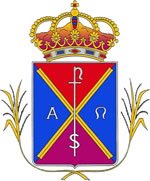 SOLICITUD PARA EL PROGRAMA DE PREVENCION DE LA EXCLUSION SOCIAL 2021DIPUTACIÓN DE SEVILLA. PLAN CONTIGO                                       SOLICITUD PARA EL PROGRAMA DE PREVENCION DE LA EXCLUSION SOCIAL 2021DIPUTACIÓN DE SEVILLA. PLAN CONTIGONOTAS ACLARATORIAS Y DOCUMENTOS A APORTAR JUNTO A Se entenderá por Unidad Familiar las persona empadronadas en el mismo domicilio tales como matrimonios, parejas de hecho o personas vinculadas con análoga relación de convivencia afectiva y, si los hubiere: Los hijos menores, con excepción de los que, con el consentimiento de los padres, vivan independientes de éstos; los hijos solteros menores de 25 años y mayores incapacitados judicialmente sujetos a patria potestad prorrogada o rehabilitada. En los casos de separación legal, la formada por el padre y/o madre y la totalidad de los hijos que convivan con uno u otra y reúnan los requisitos señalados para la modalidad anterior. Deberá acreditarse mediante Libro de Familia, Resolución Judicial o Escrito de formalización de acogimiento.Esa residencia común debe remontarse a 1 de enero de 2021, para cuya acreditación se deberá presentar un Certificado de Empadronamiento expedido por el propio Ayuntamiento. Deberán presentarse los DNI/NIE de cada uno de los miembros mayores de 16 años. En el caso de que formen una Familia Numerosa de conformidad con la legislación vigente deberán presentar el correspondiente Título de Familia Numerosa.Se computarán los ingresos correspondientes a los 6 meses previos a la presentación de la solicitud.Deberá aportar documentación correspondiente, según el caso, de todos los ingresos obtenido en los últimos 6	 meses como, certificado del SEPE, nóminas, certificado de la Seguridad social, etc. que acredite los ingresos de la unidad familiar.Se consignará “Sí” sólo en el caso de que algún miembro de la unidad familiar tenga declarada una discapacidad superior al 33 % o se encuentre en situación de dependencia, a cuyo efecto deberá aportarse Certificado de discapacidad o resolución de reconocimiento de la situación de dependencia, de acuerdo con lo establecido en la normativa vigente.Se consignará “Sí” sólo en el caso de que algún miembro aporte acreditación de ser víctima de violencia de género, según la legislación vigente.En el supuesto de matrimonio, deberá aportarse el correspondiente Libro de Familia. En el supuesto de uniones no matrimoniales, Certificación de estar inscritos en el Registro de Uniones de Hecho correspondiente.ILMO. SR. ALCALDE PRESIDENTE DEL AYUNTAMIENTO DE  RIO               CATEGORÍA PROFESIONAL DEL SOLICITANTELimpiadoraConserjePeón General (acreditar mínimo dos años de experiencia)Oficial Albañil (acreditar mínimo dos años de experiencia)Electricista (acreditar mínimo dos años de experiencia)Oficial Pintor (acreditar dos años de experiencia)Carpintero (acreditar mínimo dos años de experiencia)Oficial Herrero (acreditar mínimo dos años de experiencia)Auxiliar Administrativo (acreditar dicho título)Monitor Socio-Cultural (acreditar titulación)     Solador Alicatador (acreditar mínimo dos años de experiencia)                                                         SEÑALE SOLAMENTE UNA DE LAS OCUPACIONES INDICADASSOLO SE PODRÁ PRESENTAR UNA SOLICITUD POR UNIDAD FAMILIARAUTORIZACIÓN PARA QUE EL AYUNTAMIENTO RECABE DATOS La/as personas abajo firmante/s autoriza/n mediante su firma al AYUNTAMIENTO DE LA PUEBLA DEL RIO, para que, a través de la Plataforma de Intermediación de Datos, consulte información para llevar a cabo la tramitación del proceso administrativo “PROGRAMA PARA LA PREVENCION DE LA EXCLUSION SOCIAL”.Situación actual de Desempleo. Importes de prestación de desempleo percibidos a fecha actual. Importe de prestación de desempleo percibido en un periodo. Estar inscrito como Demandante de Empleo a fecha concreta. Vida laboral. Consulta de datos de identidad. Consulta de prestaciones del registro de prestaciones sociales pública, incapacidad temporal y maternidad.DATOS DEL SOLICITANTEDATOS DE OTROS MIEMBROS DE LA UNIDAD FAMILIAR CUYOS INGRESOS SON COMPUTABLES PARA EL PROCEDIEMIENTO1DATOS DE  SOLICITANTEDATOS DE  SOLICITANTEDATOS DE  SOLICITANTEDATOS DE  SOLICITANTEDATOS DE  SOLICITANTEDATOS DE  SOLICITANTEDATOS DE  SOLICITANTEDATOS DE  SOLICITANTEDATOS DE  SOLICITANTEDATOS DE  SOLICITANTEDATOS DE  SOLICITANTENOMBRENOMBRE1º APELLIDO2º APELLIDO2º APELLIDO2º APELLIDONº DNI o NIENº DNI o NIENº DNI o NIENº DNI o NIESEXOSEXODOMICILIODOMICILIODOMICILIODOMICILIODOMICILIONUMERONUMEROESCALERAESCALERAPISOPISOTELEFONOMUNICIPIOMUNICIPIOMUNICIPIOMUNICIPIOPROVINCIAPROVINCIAPROVINCIAPROVINCIAC. POSTALC. POSTALC. POSTALC. POSTAL2DATOS DE LA UNIDAD FAMILIAR (1)DATOS DE LA UNIDAD FAMILIAR (1)DATOS DE LA UNIDAD FAMILIAR (1)DATOS DE LA UNIDAD FAMILIAR (1)DATOS DE LA UNIDAD FAMILIAR (1)DATOS DE LA UNIDAD FAMILIAR (1)DATOS DE LA UNIDAD FAMILIAR (1)DATOS DE LA UNIDAD FAMILIAR (1)DATOS DE LA UNIDAD FAMILIAR (1)DATOS DE LA UNIDAD FAMILIAR (1)MIEMBROS(2)MIEMBROS(2)DNI/NIE(3)NOMBRE1º APELLIDO2º APELLIDORECURSOS ECONOMICOS (4)FECHA NACIMIENTODEMANDANTE EMPLEO DESDE DISCAPC. DEPEND. (6)VICTIMA VIOLENCIA GENERO (7)SOLICITANTESOLICITANTE3DATOS ECONOMICOS DE LA UNIDAD FAMILIAR (5)DATOS ECONOMICOS DE LA UNIDAD FAMILIAR (5)DATOS ECONOMICOS DE LA UNIDAD FAMILIAR (5)DATOS ECONOMICOS DE LA UNIDAD FAMILIAR (5)DATOS ECONOMICOS DE LA UNIDAD FAMILIAR (5)DATOS ECONOMICOS DE LA UNIDAD FAMILIAR (5)DATOS ECONOMICOS DE LA UNIDAD FAMILIAR (5)NOMBRE Y APELLIDOSNOMBRE Y APELLIDOSINGRESOS  FAMILIARESINGRESOS  FAMILIARESBIENES MUEBLESBIENES MUEBLESBIENES MUEBLESNOMBRE Y APELLIDOSNOMBRE Y APELLIDOSCUANTIA MENSUALFUENTE DE INGRESOSCONCEPTOCUANTÍA DE CAPITALRENDIMIENTOS MENSUALES4DATOS SOCIALES DE LA UNIDAD FAMILIARDATOS SOCIALES DE LA UNIDAD FAMILIARDATOS SOCIALES DE LA UNIDAD FAMILIARDATOS SOCIALES DE LA UNIDAD FAMILIARNOMBRE Y APELLIDOSNOMBRE Y APELLIDOSCONDICION DE VICTIMA DE VIOLENCIA DE GENEROIndicar medida de proteccionESTUDIANTE UNIVERSITARIO O DE CICLOS FORMATIVOS DE GRADO MEDIO O SUPERIORIndicar Centro de Estudios5DECLARACIÓN, SOLICITUD, LUGAR, FECHA Y FIRMADECLARO bajo mi responsabilidad, que son ciertos los datos que consigno en la presente solicitud, así como en la documenta que se adjunta, permitiendo a los Servicios Sociales Comunitarios solicitar cuanta información sea requerida a mi unidad familiar.                                          En  del Río, a………… de ……………………………………….. de 2021                                                                                        EL/                                                       Fdo.:…………………………………………………………………………..DECLARO bajo mi responsabilidad, que son ciertos los datos que consigno en la presente solicitud, así como en la documenta que se adjunta, permitiendo a los Servicios Sociales Comunitarios solicitar cuanta información sea requerida a mi unidad familiar.                                          En  del Río, a………… de ……………………………………….. de 2021                                                                                        EL/                                                       Fdo.:…………………………………………………………………………..PROTECCION DE DATOSEn cumplimiento de lo dispuesto en  15/1999, de 13 de diciembre, de Protección de Datos de Carácter Personal, el Ayuntamiento de  del Río le informa que los datos personales obtenidos mediante la cumplimentación de este documento/impreso/formulario y demás que se adjuntan van a ser incorporados para su tratamiento en un fichero parcialmente automatizado. Asimismo se le informa que la recogida y tratamiento de dichos datos tiene como finalidad el trámite para la contratación laboral.De acuerdo con lo previsto en la citada Ley Orgánica, puede ejercitar los derechos de acceso, rectificación, cancelación y oposición dirigiendo un  escrito a este Ayuntamiento.NOMBRE Y APELLIDOSDNIFIRMAPARENTESCONOMBRE Y APELLIDOSDNIFIRMA